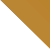 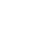 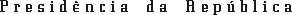 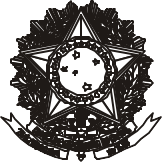 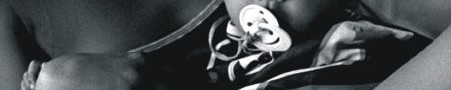 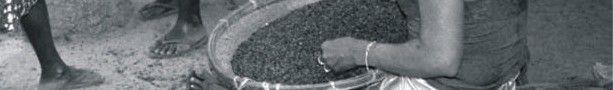 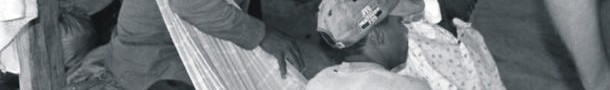 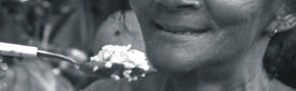 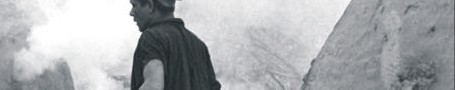 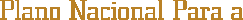 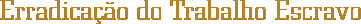 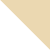 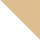 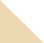 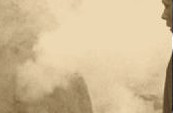 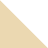 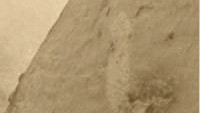 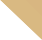 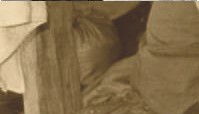 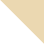 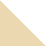 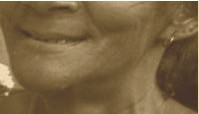 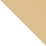 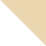 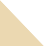 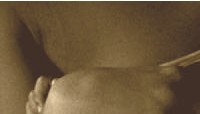 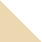 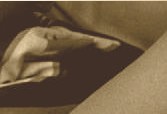 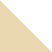 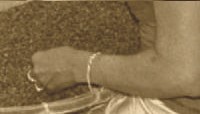 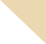 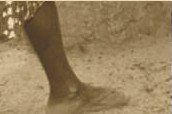 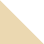 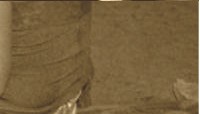 © 2003, Presidência da República do BrasilComissão Especial do Conselho de Defesa dos Direitos da PessoaHumana da Secretaria Especial dosDireitos Humanos.Plano nacional para a erradicação do trabalho escravo /Comissão Especial do Conselho de Defesados Direitos da Pessoa Humana da Secretaria Especial dos Direitos Humanos; Organização Internacional do Trabalho. – Brasília: OIT, 2003.44 p. ; tab.I. OIT. 1. Trabalho forçado. 2. Trabalho escravo. 3. Combate ao trabalho escravo.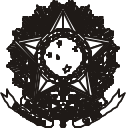 República Federativa do BrasilMembros e Convidados da Comissão Especial do CDDPH constituída pela Resolução nº 05, de 28 de janeiro de 2002.Nilmário Miranda – PresidenteAlessandra Barcelos Carneiro – Departamento de Polícia Rodoviária FederalCarla Cassara – Instituto Brasileiro do Meio Ambiente e dos Recursos Naturais RenováveisCláudia Chagas – Secretaria Nacional de Justiça do Ministério da JustiçaCláudio Secchin – Ministério do Trabalho e EmpregoCleverson Lautert Cruz – Departamento de Polícia Rodoviária FederalDéborah M. Duprat de Britto Pereira – Ministério Público FederalDenise Vinci Túlio – Ministério Público FederalFlávio Dino de C. e Costa – Associação dos Juízes Federais do BrasilGercino José da Silva Filho – Ministério do Desenvolvimento AgrárioGuilherme Pedro Neto – Confederação Nacional dos Trabalhadores na AgriculturaHenri Burin des Roziers – Comissão Pastoral da TerraHugo Luís Castro de Mello – Procuradoria Federal dos Direitos do CidadãoIvaneck Peres Alves – Confederação Nacional dos Trabalhadores na AgriculturaJosé de Souza Martins – Universidade de São PauloLuís Antônio Camargo de Mello – Ministério Público do TrabalhoLuís Henrique Fanan – Instituto Nacional do Seguro SocialMarcelo Antônio Serra Azul – Ministério Público FederalMarcelo Diniz Cordeiro – Departamento de Polícia FederalP l a n o   N a c i o n a l   P a r a   a   E r r a d i c a ç ã o   d o   T r a b a l h o   E s c r a v o		IVMariela Villas Bôas Dias – Procuradoria Federal dos Direitos do CidadãoMauricio Correia de Mello – Ministério Público do TrabalhoOscar Gattica – Movimento Nacional dos Direitos Humanos Patricia Audi – Organização Internacional do TrabalhoPatricia Galvão Ferreira – Centro pela Justiça e o Direito InternacionalPaulo Sérgio Domíngues – Associação dos Juízes Federais do BrasilPerly Cipriano – Secretaria Especial dos Direitos HumanosRachel Andrade Cunha – Secretaria Especial dos Direitos HumanosRaquel Elias Ferreira Dodge – Procuradoria Federal dos Direitos do CidadãoRicardo Resende – Rede Social de Justiça e Direitos HumanosRoberto de Figueiredo Caldas – Ordem dos Advogados do BrasilRobinson Neves Filho – Ordem dos Advogados do BrasilRodolfo Tavares – Confederação Nacional da Agricultura e Pecuária do BrasilRuth Vilela – Secretaria de Inspeção do Trabalho do Ministério do Trabalho e EmpregoSebastião Vieira Caixeta – Ministério Público do TrabalhoSimone Ambros Pereira – Secretaria Especial dos Direitos HumanosTerezinha Matilde Licks – Ministério Público do TrabalhoValderez Maria Monte Rodrigues – Ministério do Trabalho e EmpregoValdinho Jacinto Caetano – Departamento de Polícia FederalXavier Jean Marie Plassat – Comissão Pastoral da TerraSumárioAções Gerais	11Melhoria na Estrutura Administrativa do	17 grupo de Fiscalização MóvelMelhoria na Estrutura Administrativa da	21 Ação PolicialMelhoria na Estrutura Administrativa  do	25Ministério Público Federal e do Ministério Público do TrabalhoAções Específicas de Promoção da Cidadania	29e Combate a ImpunidadeAções Específicas de Conscientização,	33Capacitação e SensibilizaçãoAlterações Legislativas	36Glossário	 	40ApresentaçãoPassados mais de 100 anos da assinatura da Lei Áurea e o nosso País ainda convive com as marcas deixadas pela exploração da mão-de-obra escrava. No Brasil, a escravidão contemporânea manifesta-se na clandestinidade e é marcada pelo autoritarismo, corrupção, segregação social, racismo, clientelismo e desrespeito aos direitos humanos.Segundo cálculos da Comissão Pastoral da Terra (CPT), existem no Brasil 25 mil pessoas submetidas às condições análogas ao trabalho escravo. Os dados constituem uma realidade de grave violação aos direitos humanos, que envergonham não somente os brasileiros, mas toda a comunidade internacional.Consciente de que a eliminação do trabalho escravo constitui condição básica para o Estado Democrático de Direito, o novo Governo elege como uma das principais prioridades a erradicação de todas as formas contemporâneas de escravidão. E oP l a n o   N a c i o n a l   P a r a   a   E r r a d i c a ç ã o   d o   T r a b a l h o   E s c r a v o		VIIIenfrentamento desse desafio exige vontade política, articulação, planejamento de ações e definição de metas objetivas.Por isso, lançamos o Plano Nacional para a Erradicação do Trabalho Escravo, que apresenta medidas a serem cumpridas pelos diversos órgãos dos Poderes Executivo, Legislativo e Judiciário, Ministério Público e entidades da sociedade civil brasileira. Atualização de propostas que já vinham sendo articuladas em anos anteriores, o documento considera as ações e conquistas realizadas pelos diferentes atores que têm enfrentado esse desafio ao longo dos últimos anos. Nesse sentido, vale destacar o Grupo Especial de Fiscalização Móvel, do Ministério do Trabalho e Emprego, cuja atuação tem sido fundamental para o combate das formas contemporâneas de escravidão.O presente documento foi elaborado pela Comissão Especial do Conselho de Defesa dos Direitos da Pessoa Humana (CDDPH), constituída pela Resolução 05/2002 doIX		P l a n o N a c i o n a l P a r a a E r r a d i c a ç ã o d o T r a b a l h o E s c r a v oCDDPH e que reúne entidades e autoridades nacionais ligadas ao tema. O Plano Nacional para a Erradicação do Trabalho Escravo atende às determinações do Plano Nacional de Direitos Humanos e expressa uma política pública permanente que deverá ser fiscalizada por um órgão ou fórum nacional dedicado à repressão do trabalho escravo.A integração será a marca do nosso trabalho. Com o Plano e o empenho dos órgãos governamentais e da sociedade civil será possível fazer desse novo Governo um marco para a erradicação definitiva de todas as formas de trabalho escravo e degradante no país.Ministro Nilmário Miranda Secretaria Especial dos Direitos Humanos Ministro Jaques WagnerMinistério do Trabalho e EmpregoP l a n o   N a c i o n a l   P a r a   a   E r r a d i c a ç ã o   d o   T r a b a l h o   E s c r a v o		12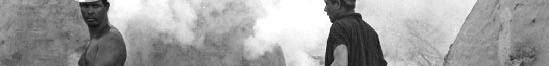 01Ações Gerais13		P l a n o N a c i o n a l P a r a a E r r a d i c a ç ã o d o T r a b a l h o E s c r a v o01Descrição da Proposta	Responsáveis	Prazo- Declarar a erradicação e a repressão ao trabalho escravo contemporâneo como prioridades do Estado brasileiro.- Adotar o Plano Nacional para a Erradicação do Trabalho Escravo, objetivando fazer cumprir as metas definidas no PNDH II.- Estabelecer estratégias de atuação operacional integrada em relação às ações preventivas e repressivas dos órgãos do Executivo, do Judiciário e do Ministério Público, da sociedade civil com vistas a erradicar o trabalho escravo.- Inserir no Programa Fome Zero municípios dos Estados do Maranhão, Mato Grosso, Pará, Piauí, Tocantins e outros, identificados como focos de recrutamento ilegal de trabalhadores utilizados como mão-de-obra escrava.Presidência da RepúblicaPresidência da República, SEDH, Conselho de Desenvolvimento Econômico e Social, MTE, MJ, MPF/PFDC, MPT, MMA/IBAMA, MDA/INCRA, MPS/INSS, MAPS,PRF, PF, Justiça Federal, Justiça do Trabalho, OIT, OAB, CPT, CONTAG,   CNA,  AJUFE,ANAMATRA e Sociedade CivilPresidência da República, SEDH, Conselho de Desenvolvimento Econômico e Social, MTE, MJ, MPF/PFDC, MPT, MMA/IBAMA, MDA/ INCRA, MF/ SRF, MPS/ INSS, MAPS, PRF, PF, JustiçaFederal, Justiça do Trabalho, OAB,ANTT, CPT,  CONTAG, CNA,AJUFE, ANAMATRA e Sociedade CivilSEDH e Ministério Extraor- dinário de Segurança Alimentar e Combate à FomeCurto PrazoCurto PrazoCurto PrazoCurto PrazoP l a n o   N a c i o n a l   P a r a   a   E r r a d i c a ç ã o   d o   T r a b a l h o   E s c r a v o		14- Priorizar processos e medidas referentes a trabalho escravo nos seguintes órgãos: DRTs/ MTE, SIT/MTE, MPT, Justiça do Trabalho, Gerências do INSS, DPF, MPF e Justiça Federal.- Incluir os crimes de sujeição de alguém à condição análoga à de escravo e de aliciamento na Lei dos Crimes Hediondos, alterar as respectivas penas e, alterar a Lei nº 5.889, de 8 de junho de 1973, por meio de Projeto de Lei ou Medida Provisória, conforme propostas em anexo.- Aprovar a PEC 438/2001, de autoria do Senador Ademir Andrade, com a redação da PEC 232/1995, de autoria do Deputado Paulo Rocha, apensada à primeira, que altera o art. 243 da Constituição Federal e dispõe sobre a expropriação de terras onde forem encontrados trabalhadores submetidos a condições análogas à de escravo.- Aprovar o Projeto de Lei nº 2.022/1996, de autoria do Deputado Eduardo Jorge, que dispõe sobre as “vedações à formalização de contratos com órgãos e entidades da administração pública e à participação em licitações por eles promovidas às empresas que, direta ou indiretamente, utilizem trabalho escravo na produção de bens e serviços”.- Inserir cláusulas contratuais impeditivas para obtenção e manutenção de crédito rural e de incentivos fiscais nos contratos das agências de financiamento, quando comprovada aDRTs/ MTE, SIT/ MTE, MPT,Justiça do Trabalho, Justiça Federal, Gerências do INSS, DPF, MPF, Justiça Federal, AJUFE e ANAMATRAMJ, MTE, SEDH, Presidência da República e Congresso NacionalMTE, SEDH, Presidência da República e Congresso NacionalSEDH, Congresso Nacional e Presidência da RepúblicaBACEN e MF/STNCurto PrazoCurto PrazoCurto PrazoCurto PrazoCurto Prazo15		P l a n o N a c i o n a l P a r a a E r r a d i c a ç ã o d o T r a b a l h o E s c r a v oexistência de trabalho escravo ou degradante.- Criar e manter uma base de dados integrados de forma a reunir as diversas informações dos principais agentes envolvidos no combate ao trabalho escravo; identificar empregadores e empregados, locais de aliciamento e ocorrência do crime; tornar possível a identificação da natureza dos imóveis (se área pública ou particular e se produtiva ou improdutiva); acompanhar os casos em andamento, os resultados das autuações por parte do MTE, do IBAMA, da SRF e, ainda, os inquéritos, ações e respectivas decisões judiciais no âmbito trabalhista e penal.- Encaminhar à AJUFE e ANAMATRA relação de processos que versam sobre a utilização de trabalho escravo, os quais se encontram tramitando no Poder Judiciário, de modo a facilitar a ação de sensibilização dos Juízes Federais e Juízes do Trabalho diretamente envolvidos.- Sistematizar a troca de informações relevantes no tocante ao trabalho escravo.- Criar o Conselho Nacional de Erradicação do Trabalho Escravo - CONATRAE vinculado à Secretaria Especial dos Direitos Humanos da Presidência da República.- Criar um Grupo Executivo de Erradicação do Trabalho Escravo, como órgão operacional vinculado ao CONATRAE, para garantir umaPresidência da República, SEDH, MTE, MJ, MPF/ PFDC, MPT, MMA/ IBAMA, MDA/ INCRA,MPS/ INSS, PRF, PF, Justiça Federal, Justiça do Trabalho, OIT, OAB, CPT, CONTAG, AJUFEANAMATRA e Sociedade CivilMPF e MPTMTE, SEDH, MJ, MF/SRF, MF, MPS/INSS, MMA/IBAMA, MDA/ INCRA, PRF, PF, MPF, MPT e TCUPresidência da República e SEDHPresidência da República, SEDH e MTECurto PrazoCurto PrazoCurto PrazoCurto PrazoCurto Prazoação conjunta e articulada nas operações de fiscalização entre as Equipes Móveis, MPT, Justiça do Trabalho, MPF, Justiça Federal, MF/ SRF, MMA/IBAMA e MPS/INSS, e nas demais ações que visem a Erradicação do Trabalho Escravo.- Comprometer as entidades parceiras envolvidas na erradicação do trabalho escravo a aderir ao SIPAM e utilizar-se do mesmo para potencializar a ação fiscal e repressiva.Presidência da República, MTE, Ministério da Defesa, MMA/ IBAMA, DPF, DPRF, MPF, MPT, MDA/INCRA, CPT, CONTAG e CNACurto PrazoP l a n o   N a c i o n a l   P a r a   a   E r r a d i c a ç ã o   d o   T r a b a l h o   E s c r a v o		17P l a n o   N a c i o n a l   P a r a   a   E r r a d i c a ç ã o   d o   T r a b a l h o   E s c r a v o		18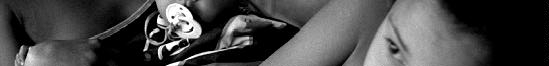 02Melhoria na Estrutura Administrativa do Grupo de Fiscalização Móvel19		P l a n o N a c i o n a l P a r a a E r r a d i c a ç ã o d o T r a b a l h o E s c r a v o02Descrição da Proposta	Responsáveis	PrazoMelhoria na Estrutura- Disponibilizar permanentemente no Grupo de Fiscalização Móvel:6 equipes para o Estado do Pará;2 equipes para o Estado do Maranhão;2 equipes para o Estado do Mato Grosso;2 equipes para os demais Estados.- Dotar a Fiscalização Móvel de mais 12 veículos equipados.- Dotar o Grupo de Fiscalização Móvel de melhor estrutura logística, material de informática e de comunicação, no intuito de garantir maior agilidade.- Realizar concurso, já previsto, para carreira de Auditores Fiscais do Trabalho, visando o provimento das vagas existentes, com destinação suficiente para atuação no combate ao trabalho escravo.- Encaminhar Projeto de Lei de criação de cargos de Auditor Fiscal do Trabalho, caso inexistam vagas suficientes para o pleno atendimento do pleito.MTE, MPOG, Presidência da República e Congresso NacionalMTE, MPOG, Presidência da República e Congresso NacionalMTE, MPOG, Presidência da República e Congresso NacionalMTE, MPOG, Presidência da República e Congresso NacionalMTE, MPOG, Presidência da República e Congresso NacionalCurto e Médio PrazoCurto e Médio PrazoCurto PrazoCurto PrazoMédio PrazoPromoção da Eficiência- Definir formalmente, no âmbito do MTE, prioridade em relação à atuação na erradicação do trabalho escravo.- Definir metas e ações fiscalizatórias preventivas e repressivas em função da demanda existente em cada região.- Determinar a inclusão no Plano Plurianual– PPA 2004/ 2007 do programa de erradicação do trabalho escravo como programa estratégico, bem como definir dotações suficientes para a implementação das ações definidas neste documento.- Criar uma rubrica orçamentária com dotação específica e suficiente para o alojamento temporário das vítimas de trabalho escravo e degradante.- Investir na formação/capacitação dos Auditores Fiscais do Trabalho, de Policiais Federais e Fiscais do IBAMA, e criar incentivos funcionais específicos de forma a estimular a adesão ao Grupo de Fiscalização Móvel e permitir a dedicação dos mesmos à erradicação do trabalho escravo.- Criar uma estrutura de suporte para os Coordenadores Regionais da Fiscalização Móvel, nos locais onde se encontram lotados, objetivando agilizar o trabalho desenvolvido.- Fortalecer a Divisão de Apoio à FiscalizaçãoMTEMTEPresidência da República, SEDH, MTE, MJ e MPOGPresidência da República, Congresso Nacional, SEDH, MTE e MPOGMTE, DPF, IBAMA, MPOG,Presidência da República e Congresso NacionalMTEMTECurto PrazoCurto e Médio PrazoCurto PrazoCurto PrazoCurto e médio prazoCurto PrazoCurto PrazoP l a n o   N a c i o n a l   P a r a   a   E r r a d i c a ç ã o   d o   T r a b a l h o   E s c r a v o		21Móvel da SIT/MTE, com objetivo de agilizar as providências burocráticas necessárias à atuação.- Garantir a agilidade no encaminhamento dos relatórios produzidos pelo Grupo de Fiscalização Móvel ao MPF e MPT, assegurando a qualidade das informações ali contidas.MTE	Curto PrazoP l a n o   N a c i o n a l   P a r a   a   E r r a d i c a ç ã o   d o   T r a b a l h o   E s c r a v o		22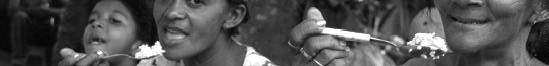 03Melhoria na Estrutura Administrativa da Ação Policial23		P l a n o N a c i o n a l P a r a a E r r a d i c a ç ã o d o T r a b a l h o E s c r a v o03Descrição da Proposta	Responsáveis	PrazoMelhoria na Estrutura da Ação Policial- Disponibilizar permanentemente, para a execução das atividades de Polícia Judiciária pela Polícia Federal, no combate ao trabalho escravo:60 agentes e 12 delegados no Estado do Pará;10 agentes e 4 delegados no Estado do Maranhão;10 agentes e 4 delegados no Estado doMato Grosso;10 agentes e 4 delegados para os demais Estados.- Garantir recursos orçamentários e financeiros para custeio de diárias e locomoção dos Delegados, Agentes Policiais Federais e seus respectivos assistentes, de forma a viabilizar a participação do DPF em todas as diligências de inspeção, no intuito de imprimir maior agilidade aos procedimentos destinados à adoção das medidas administrativas e policiais cabíveis.- Criar nas Delegacias da Polícia Federal nas cidades de Imperatriz/ MA, Teresina/ PI, Araguaína/ TO, Marabá/ PA, Cuiabá/ MT e Cruzeiro do Sul/ AC, área específica de erradicação do trabalho escravo, com no mínimo 01 delegado e 05 agentes da Polícia Federal.DPF, MJ, MPOG, Presidência da República e Congresso NacionalPresidência da República, Congresso Nacional, MJ, DPF e MPOGDPF, MJ e Presidência da RepúblicaCurto e Médio PrazoCurto PrazoMédio Prazo- Criar Delegacias da Polícia Federal nas cidades de São Félix do Xingu/PA, Tucuruí/PA, Redenção/PA, Vila Rica/MT, Juína/MT, Sinop/ MT, Urucuí/PI, Floriano/PI, São Raimundo Nonato/PI, Picos/PI, Barras/PI, Corrente/PI, Bacabal/MA, Buriticupu/MA e Balsas/MA com área específica para erradicação do combate ao trabalho escravo.DPF, MJ e Presidência da RepúblicaMédio PrazoPromoção da Eficiência da Ação Policial– Fortalecer a integração entre as ações da PF e PRF como Polícias Judiciárias da União destinadas a produzir provas que instruam ações penais, trabalhistas e civis.– Fortalecer a integração entre as ações de polícia a cargo da União como as de atribuição do IBAMA, INSS, MTE, PRF e PF (combate aos crimes ambientais, previdenciários, de narcotráfico e de trabalho escravo).– Implementar um programa de conscientização junto à PRF para identificar as situações de transporte irregular de trabalhadores.- Definir junto à PRF um programa de metas de fiscalização nos eixos de transporte irregular e de aliciamento de trabalhadores, exigindo a regularização da situação dos veículos e encaminhando-os ao MTE para regularizar as condições de contratação do trabalho.– Adotar providências contra o aliciamentoMJ, DPRF, DPF, MPF e MPTMJ, DPRF, DPF, MTE, MMA/ IBAMA, MPS/INSS, MPT e MPFDPRF e MJMJ, DPRF e MTEMJ, DPRF e DPFCurto PrazoCurto PrazoCurto PrazoCurto PrazoCurto PrazoP l a n o   N a c i o n a l   P a r a   a   E r r a d i c a ç ã o   d o   T r a b a l h o   E s c r a v o		25por parte dos “gatos” e contra o transporte ilegal dos trabalhadores.– Realizar concurso público, já previsto, para provimento das vagas existentes nos quadros da PF e PRF, para os cargos de agente e delegado, destinando vagas em número suficiente para erradicação do trabalho escravo.- Encaminhar Projeto de Lei criando os cargos de Agente e Delegado da Polícia Federal, para implementação das ações discriminadas no presente documento, bem como posterior provimento por meio de concurso público.– Fortalecer, no âmbito da Academia de Polícia Federal, os módulos de formação e capacitação dos Agentes e Delegados da Polícia Federal sobre a atuação como polícia judiciária no combate às formas de escravidão, com enfoque em direitos humanos.- Tornar efetiva a atuação da equipe da Polícia Federal especializada em trabalho escravo, conforme disposto em Portaria.- Solicitar a inclusão das ações de combate ao trabalho escravo no Plano Nacional de Segurança Pública.DPF,	DPRF,	MJ,	MPOG,Presidência da República e Congresso NacionalDPF, MJ, MPOG, Presidência da República e Congresso NacionalDPF, DPRF, MJ e SEDHDPF e MJMJ e SEDHCurto e Médio PrazoMédio PrazoCurto PrazoCurto PrazoCurto PrazoP l a n o   N a c i o n a l   P a r a   a   E r r a d i c a ç ã o   d o   T r a b a l h o   E s c r a v o		26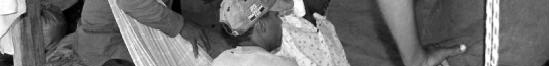 04Melhoria na Estrutura Administrativa do Ministério Público Federale do Ministério Público do Trabalho27		P l a n o N a c i o n a l P a r a a E r r a d i c a ç ã o d o T r a b a l h o E s c r a v o04Descrição da Proposta	Responsáveis	Prazo- Adquirir meios de transporte e de comunicação adequados e capazes de atender as denúncias com agilidade.- Fortalecer a estrutura física e de pessoal das Procuradorias da Republica dos Municípios e das PRTs no Pará, Mato Grosso, Mato Grosso do Sul, Maranhão e da sub-sede da 10ª Região – Tocantins.- Garantir recursos orçamentários e financeiros para custeio de diárias e locomoção dos Procuradores do Trabalho e dos Procuradores da República e seus respectivos assistentes, de forma a viabilizar a participação do MPT e do MPF em todas as diligências de inspeção, no intuito de imprimir maior agilidade aos procedimentos destinados à adoção das medidas administrativas e judiciais cabíveis.- Concretizar a interiorização do MPF, por meio da definição pelo Conselho Superior do MPF, da ocupação das vagas existentes, bem como efetivar a permanência dos Procuradores da República nos locais de incidência e ocorrência de Trabalho Escravo, como, por exemplo, Marabá, impedindo-se a sua remoção.- Criar Procuradorias da República nos municípios de São Félix do Xingu, Xingüara,Presidência da República, Receita Federal, MPOG, MPT e MPFMPT, MPF, Presidência da Republica e Congresso NacionalPresidência da República, Congresso Nacional, MPF, MPT, e MPOGMPF e Congresso NacionalMPF e Congresso NacionalCurto PrazoCurto PrazoCurto PrazoImediatoMédio PrazoConceição do Araguaia e Redenção, no Estado do Pará.- Criar ofícios (sub-sedes) do MPT no Acre, Amapá e Roraima.- Efetivar a interiorização do MPT através da aprovação do Projeto de Lei nº 6.039/2002, que cria 300 cargos de Procurador do Trabalho e 100 ofícios.- Aprovar o Projeto de Lei nº 6.038/ 2001, que cria diversos cargos efetivos na Carreira de Apoio Técnico-Administrativo do MPU.- Incluir o trabalho escravo nos currículos da ESMPU, objetivando a especialização dos Procuradores no tema.- Firmar convênios com os demais parceiros para capacitação e atuação conjunta.MPT, MPOG, Presidência da República e Congresso NacionalPresidência	da	República, Congresso Nacional, MPT e SEDHPresidência da República, Congresso Nacional, MPF, MPT e SEDHESMPUMPF, MPT, MMA/IBAMA, MDA/ INCRA e MPS/INSSCurto Prazo Curto PrazoCurto PrazoCurto PrazoCurto PrazoP l a n o   N a c i o n a l   P a r a   a   E r r a d i c a ç ã o   d o   T r a b a l h o   E s c r a v o		29P l a n o   N a c i o n a l   P a r a   a   E r r a d i c a ç ã o   d o   T r a b a l h o   E s c r a v o		30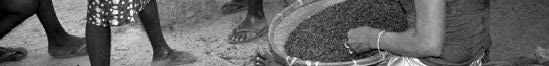 05Ações Específicas de Promoção da Cidadania e Combate a Impunidade31		P l a n o N a c i o n a l P a r a a E r r a d i c a ç ã o d o T r a b a l h o E s c r a v o05Descrição da Proposta	Responsáveis	Prazo- Concretizar a solução amistosa proposta pelo governo brasileiro à Comissão Interamericana de Direitos Humanos da OEA para o pagamento da indenização da vítima de trabalho escravo, José Pereira, da fazenda Espírito Santo/PA.- Implementar uma política de reinserção social de forma a assegurar que os trabalhadores libertados não voltem a ser escravizados, com ações específicas, tendentes a facilitar sua reintegração na região de origem, sempre que possível: assistência à saúde, educação profissionalizante, geração de emprego e renda e reforma agrária.- Garantir a emissão de documentação civil básica como primeira etapa da política de reinserção. Nos registros civis incluem-se: Certidão de Nascimento, Carteira de Identidade, Carteira de Trabalho, CPF, Cartão do Cidadão a todos os libertados.- Contemplar as vítimas com seguro- desemprego e alguns benefícios sociais temporários.Governo brasileiroPresidência da República, MTE MJ, SEDH, Ministério Extraordinário de Segurança Alimentar e Combate à Fome, MDA/ INCRA, MS, Conselho Nacional de Saúde, Conselho de Desenvolvimento Econômico e Social, Governos Estaduais e Municipais, Serviços Sociais Autônomos, MEC e Sociedade CivilPresidência da República, SEDH, Ministério Extraordinário de Segurança Alimentar e Combate à Fome, MJ, MAPS e MTEMTE e MPSCurto PrazoCurto e Médio PrazoCurto PrazoCurto Prazo- Identificar programas governamentais e canalizar esses programas para os municípios reconhecidos como focos de aliciamento de mão- de-obra escrava.- Fortalecer o PROVITA, com vistas a abranger a proteção de testemunhas e vítimas de trabalho forçado e escravo.- Implementar um programa de capacitação aos trabalhadores, atendendo às necessidades da clientela alvo.- Garantir a assistência jurídica aos trabalhadores por intermédio das Defensorias Públicas e de instituições que possam conceder este atendimento, quais sejam Universidades, Instituições de Ensino Superior, OAB e escritórios modelos, dentre outros.- Aprovar o Projeto de Lei nº 5.756/2001 que cria 183 Varas Federais, com vistas a fortalecer a interiorização e a celeridade da Justiça Federal.- Instalar Defensorias Públicas da União e dos Estados em municípios do Pará, Maranhão e Mato Grosso.- Implantar a Justiça do Trabalho Itinerante para atender o interior dos Estados do Pará, Mato Grosso e Maranhão.- Instalar Varas da Justiça do Trabalho nos municípios de São Félix do Xingu, Xingüara e Redenção, no Estado do Pará.SEDH, Conselho de Desenvolvimento Econômico e Social, Ministério Extraordinário de Segurança Alimentar e MECPresidência da República, Congresso Nacional e SEDHMTE, MEC e Serviços Sociais AutônomosMJ, SEDH, Governos Estaduais e Municipais, OAB, RENAP, CPT, Universidades, MEC/ SESU e outras entidades da sociedadeSEDH, Presidência da República, Congresso Nacional e AJUFESEDH, DPU e Governos dos Estados do Pará, do Maranhão e do Mato GrossoTST e TRTsMPOG, Presidência da República, Congresso Nacional, TST e SEDHCurto e Médio PrazoMédio PrazoMédio PrazoMédio PrazoCurto PrazoMédio PrazoCurto PrazoCurto PrazoP l a n o   N a c i o n a l   P a r a   a   E r r a d i c a ç ã o   d o   T r a b a l h o   E s c r a v o		33- Apoiar, articular e tornar sistemática a atuação do MPT e da Justiça do Trabalho no ajuizamento e julgamento de ações coletivas com pedido de indenização por danos morais (coletivos e individuais) com reconhecimento da legitimidade do MPT para essa atuação e condenações financeiras dissuasivas.- Aprovar Projeto de Lei nº 3.384/2000 que propõe a criação de Varas do Trabalho.- Implementar uma atuação itinerante da Delegacia Regional do Trabalho no sul do Pará, a exemplo dos programas “DRT Vai até Você”, na Bahia, e “Ministério do Trabalho na Estrada”, em Minas Gerais.SEDH, MTE, MPT, TRTs, TST, STF, ANAMATRA e ANPTSEDH, Presidência da República, Congresso Nacional e TSTMTECurto PrazoCurto Prazo Curto PrazoP l a n o   N a c i o n a l   P a r a   a   E r r a d i c a ç ã o   d o   T r a b a l h o   E s c r a v o		34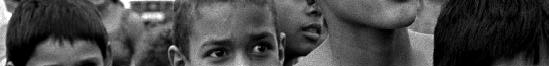 06Ações Específicas de Conscientização, Capacitação  e Sensibilização35		P l a n o N a c i o n a l P a r a a E r r a d i c a ç ã o d o T r a b a l h o E s c r a v o06Descrição da Proposta	Responsáveis	Prazo- Estabelecer uma campanha nacional de conscientização, sensibilização e capacitação para erradicação do trabalho escravo.- Estimular a produção, reprodução e identificação de literatura básica, obras doutrinárias e normativas multidisciplinares sobre trabalho escravo, como literatura de referência para capacitação das instituições parceiras.- Estimular a publicação em revistas especializadas e em meio eletrônico, de materiais relevantes sobre o tema.- Divulgar o tema na mídia local, regional e nacional por intermédio de jornais, televisão, rádio, internet, revistas e qualquer outro meio de comunicação.Presidência da República, SEDH, MTE, MJ, MPF, MPT, CPT, AJUFE, ANAMATRA, OAB, CUT, CONTAG, CNA, MMA/IBAMA,MDA/INCRA, Serviços Sociais Autônomos e OITMPF, MPT, Justiça do Trabalho e Justiça Federal, MTE, SEDH, MJ, OAB, AJUFE, ANAMATRA eUniversidadesMPT, MPF, OAB, AJUFE e ANAMATRAPresidência da República, Secretaria de Comunicação Social, Assessorias de Comunicação Social das entidades parcerias, DPRF, MTE, MJ, MPF, MPT, DPF,Poder Judiciário, MPS/ INSS, MPS, CPT, CONTAG, CNA, MMA/IBAMA, MDA/INCRA, Radiobrás, Rádio Nacional da Amazônia, AJUFE, ANAMATRA e Sociedade Civil OrganizadaCurto PrazoCurto Prazo e Médio PrazoCurto PrazoCurto PrazoP l a n o   N a c i o n a l   P a r a   a   E r r a d i c a ç ã o   d o   T r a b a l h o   E s c r a v o		36- Informar aos trabalhadores sobre seus direitos e sobre os riscos de se tornarem escravos, por intermédio da mídia local, regional e nacional.- Criar um serviço de busca e localização dos trabalhadores rurais desaparecidos nos principais focos de aliciamento e incidência de trabalho escravo.- Promover a conscientização e capacitação de todos os agentes envolvidos na erradicação do trabalho escravo.- Incluir o tema de direitos sociais nos parâmetros curriculares nacionais.- Incluir na Campanha Nacional de Conscientização, Sensibilização e Capacitação do Trabalho Escravo o Programa Escola do Futuro Trabalhador.Presidência da República, Secretaria de Comunicação Social, Assessorias de Comunicação Social das entidades parcerias, DPRF, MTE, MJ, MPF, MPT, DPF,Poder Judiciário, MPS/INSS, CPT, CONTAG, CNA, MMA/IBAMA,MDA/INCRA, Radiobrás, RádioNacional da Amazônia, AJUFE, ANAMATRA e Sociedade Civil OrganizadaPresidência da República, Secretaria de Comunicação Social, Assessorias de Comunicação Social das entidades parcerias, DPRF, MTE, MJ, MPF, MPT, DPF,Poder Judiciário, INSS, MPS, CPT, CONTAG, CNA, IBAMA, INCRA,Rádio Nacional da Amazônia,AJUFE, ANAMATRA e Sociedade Civil OrganizadaMTE, DPF, DPRF, Sindicatos, ESMPU, MPF, MPT, AJUFE, ANAMATRA e OITMEC e SEDH MTECurto PrazoCurto PrazoMédio PrazoMédio Prazo Médio Prazo37		P l a n o N a c i o n a l P a r a a E r r a d i c a ç ã o d o T r a b a l h o E s c r a v oALTERAÇÕES LEGISLATIVASProposta 1Responsável: Presidência da RepúblicaPrazo de Execução: Curto Prazo Projeto de LeiDá nova redação aos arts. 1° e 8° da Lei no 8.072, de 25 de julho de 1990, que dispõe sobre os crimes hediondos, nos termos do art. 5o, inciso XLIII, da Constituição Federal, e determina outras providências.O PRESIDENTE DA REPÚBLICA. Faço saber que o Congresso Nacional decreta e eu sanciono a seguinte Lei:Art. 1o - O art. 1o da Lei no 8.072, de 25 de julho de 1990, passa a vigorar com o acréscimo dos incisos VIII e IX com a seguinte redação:“ VIII – redução à condição análoga à de escravo (art. 149);IX – aliciamento de trabalhadores de um local para outro do território nacional (art. 207 e §§1º e 2º).”Art. 2o Insere-se no art. 8º da Lei no 8.072, de 25 de julho de 1990 o parágrafo primeiro e renumera-se o parágrafo único que passa a vigorar com a seguinte redação:“ §1º A pena aplica-se em dobro se a quadrilha ou bando é armado.§2º O participante e o associado que denunciar à autoridade o bando ou quadrilha, possibilitando seu desmantelamento, terá a pena reduzida de um a dois terços.”Art. 3o Os arts. 149 e 207 do Código Penal passam a vigorar com a seguinte redação: “Art. 149. ...Pena – reclusão, de quatro a oito anos, e multa.” “Art. 207. ...Pena – reclusão, de quatro a oito anos, e multa.”Art. 5º Esta lei entra em vigor na data de sua publicação. Art. 6o Revogam-se as disposições em contrário.P l a n o   N a c i o n a l   P a r a   a   E r r a d i c a ç ã o   d o   T r a b a l h o   E s c r a v o		38Proposta 2Responsável: Presidência da RepúblicaPrazo de Execução: Curto Prazo Projeto de LeiMEDIDA PROVISÓRIA OU PROJETO DE LEIDá nova redação a Lei n° 5.889, de 08 de junho de 1973, que dispõe sobre as normas reguladoras do trabalhador rural, alterando o parágrafo § 4º do art. 18 e determina outras providências.O PRESIDENTE DA REPÚBLICA , no uso da atribuição que lhe confere o art. 62 da Constituição, adota a seguinte Medida Provisória, com força de lei:OuO PRESIDENTE DA REPÚBLICA. Faço saber que o Congresso Nacional decreta e eu sanciono a seguinte Lei:Art. 1o O art. 18 da Lei nº 5.889, de 8 de junho de 1973, passa a vigorar com as seguintes alterações: “Art. 18 ........................§1º ..............§2º  ..............§3º ..............§4º Será punido com multa de R$2.500,00 (dois mil e quinhentos reais), por trabalhador, sem prejuízo das sanções penais cabíveis, o empregador rural que, direta ou indiretamente:I – Reduzir alguém a condição análoga à de escravo:mediante erro, dolo, simulação, coação ou fraude, ardil ou artifício, de modo a subtrair-lhe a livre manifestação de vontade quanto as reais condições de trabalho que lhe foram propostas; oumediante ameaça, violência ou privação de direitos individuais ou sociais, ou de qualquer outro meio que dificulte a pessoa de se libertar da situação em que se encontra; ounão assegurando condições do seu retorno ao local de origem; ouvendendo aos seus empregados, mercadorias ou serviços com inobservância do § 3º do art. 462 da39		P l a n o N a c i o n a l P a r a a E r r a d i c a ç ã o d o T r a b a l h o E s c r a v oCLT, bem como coagindo-os ou induzindo-os para que se utilizem de seu armazém ou serviços com o intuito de obter lucro ou mantê-los em dívida; ouefetuando descontos não previstos em lei, não efetuando o pagamento de débitos trabalhistas no prazo legal ou retendo documentos, com a finalidade de manter o trabalhador no local da execução dos serviços; ou;mediante a imposição de maus-tratos ou sofrimento degradante ao trabalhador; ouvinculando contrato de trabalho, ainda que informal, a pagamento de quantia, direta ou indiretamente ao empregador, por meio de erro, dolo, coação, simulação, fraude, ardil, artifício ou falta de alternativa de subsistência; oumediante imposição de condições penosas ou insalubres de trabalho, negando-lhe proteção mínima de vida, saúde e segurança; oumediante a omissão, a dissimulação ou negação de informação sobre a localização ou via de acesso do local em que se encontra o trabalhador; oucerceando, de qualquer modo, o livre deslocamento do trabalhador; oul) mantendo vigilância sobre o trabalhador com o emprego de violência ou ameaça. II – aliciar trabalhadores de um local para outro do território nacional;III – recrutar trabalhadores fora da localidade de execução do trabalho, mediante fraude ou cobrança de qualquer dívida do trabalhador;§5º Exaurida a via administrativa, o empregador sancionado, em qualquer das hipóteses do parágrafo anterior, não poderá receber e perderá, imediatamente, o direito a benefícios ou incentivos, fiscais ou creditícios, concedidos pelo poder público, diretamente ou através de agentes financeiros.§6º As hipóteses do parágrafo quarto, também sujeitam o infrator aos efeitos da rescisão indireta do contrato de trabalho, implicando no pagamento das verbas rescisórias ocorrer em procedimento fiscal do Ministério do Trabalho e Emprego, sob pena de pagamento das multas previstas no parágrafo 8º do art. 477 da CLT.§7º As multas previstas no parágrafo quarto serão aplicadas pelo Delegado Regional do Trabalho que encaminhará, no prazo de 10 (dez) dias do seu recebimento, cópia dos autos de infração e relatório de inspeção à Procuradoria Regional do Trabalho e a Procuradoria da República, sob pena de responsabilidade.§8º Em caso de reincidência, embaraço, resistência à fiscalização, desacato à autoridade, emprego de artifício ou simulação com o objetivo de fraudar a lei, ou em caso de trabalho de criança ou de trabalhoP l a n o   N a c i o n a l   P a r a   a   E r r a d i c a ç ã o   d o   T r a b a l h o   E s c r a v o		40irregular ou ilícito de adolescente, a multa será aplicada em dobro, sem prejuízo da sanção penal cabível.”Art. 2o Esta lei entra em vigor na data de sua publicação. Art. 3º Revogam-se as disposições em contrário.41		P l a n o N a c i o n a l P a r a a E r r a d i c a ç ã o d o T r a b a l h o E s c r a v oGLOSSÁRIOAJUFE – Associação dos Juízes Federais do BrasilANAMATRA – Associação Nacional dos Magistrados da Justiça do Trabalho ANPT – Associação Nacional dos Procuradores do TrabalhoANTT – Agência Nacional de Transporte Terrestre BACEN – Banco Central do BrasilCLT – Consolidação das Leis do TrabalhoCNA – Confederação Nacional da Agricultura e Pecuária do Brasil CONATRAE – Conselho Nacional de Erradicação do Trabalho Escravo CONTAG – Confederação Nacional dos Trabalhadores na Agricultura CPT – Comissão Pastoral da TerraCUT – Central Única dos Trabalhadores DPF – Departamento de Polícia FederalDPRF – Departamento de Polícia Rodoviária Federal DPU – Defensoria Pública da UniãoDRTs/MTE – Delegacias Regionais do Trabalho/Ministério do Trabalho eEmpregoESMPU – Escola Superior do Ministério Público da UniãoIBAMA – Instituto Brasileiro do Meio Ambiente e dos Recursos Naturais Renováveis INSS – Instituto Nacional do Seguro SocialMAPS – Ministério da Assistência e da Promoção SocialMDA/INCRA – Ministério do Desenvolvimento Agrário/Instituto Nacional de Colonização e Reforma AgráriaMEC – Ministério da EducaçãoMEC/SESU – Ministério da Educação/Secretaria de Educação Superior MF – Ministério da FazendaMF/SRF – Ministério da Fazenda/Secretaria da Receita Federal MF/STN – Ministério da Fazenda/Secretaria do Tesouro Nacional MJ – Ministério da JustiçaMMA/IBAMA – Ministério do Meio Ambiente/Instituto Brasileiro do Meio Ambiente e dos Recursos Naturais RenováveisMPF – Ministério Público FederalMPF/PFDC – Ministério Público Federal/Procuradoria Federal dos Direitos do CidadãoMPOG – Ministério do Planejamento, Orçamento e GestãoMPS – Ministério da Previdência SocialMPS/INSS – Ministério da Previdência Social/Instituto Nacional do Seguro Social MPT – Ministério Público do TrabalhoMPU – Ministério Público da UniãoP l a n o   N a c i o n a l   P a r a   a   E r r a d i c a ç ã o   d o   T r a b a l h o   E s c r a v o		43MS – Ministério da SaúdeMTE – Ministério do Trabalho e Emprego OAB – Ordem dos Advogados do Brasil OEA – Organização dos Estados Americanos OIT – Organização Internacional do Trabalho PF – Polícia FederalPNDH II – Plano Nacional de Direitos Humanos II PRF – Polícia Rodoviária FederalPROVITA – Programa Federal de Assistência a Vítimas e Testemunhas AmeaçadasPRTs – Procuradorias Regionais do TrabalhoRENAP –Rede Nacional dos Advogados e Advogadas Populares SEDH - Secretaria Especial dos Direitos HumanosSIPAM – Sistema de Proteção da AmazôniaSIT/MTE – Secretaria de Inspeção do Trabalho/Ministério do Trabalho e Emprego SRF – Secretaria da Receita FederalSTF – Supremo Tribunal Federal TCU – Tribunal de Contas da UniãoTRTs – Tribunais Regionais do TrabalhoTST – Tribunal Superior do TrabalhoFOTOS: SÉRGIO CARVALHO  PROJETO GRÁFICO: PQASComissão Especial do Conselho de Defesa dos Direitos da Pessoa Humana,constituida pela resolução nº 05, de 28 de janeiro de 2002ESTE LIVRO FOI COMPOSTO NAS FAMÍLIAS CITYDLIG, PARA TEXTOS, E CITYDMED, PARA TÍTULOS E IMPRESSO EM OFFSET SOBRE PAPELPÓLEM SOFT 90 G/ M2, EM MARÇO DE 2003.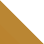 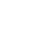 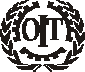 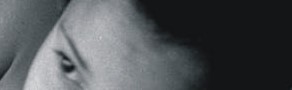 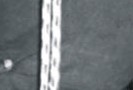 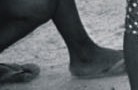 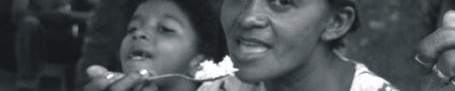 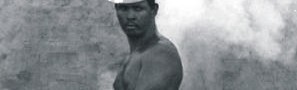 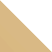 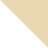 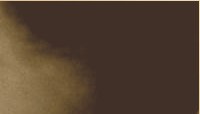 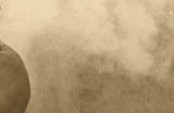 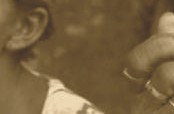 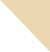 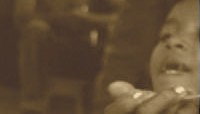 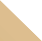 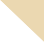 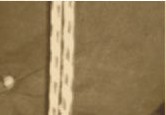 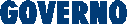 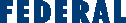 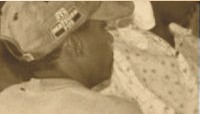 